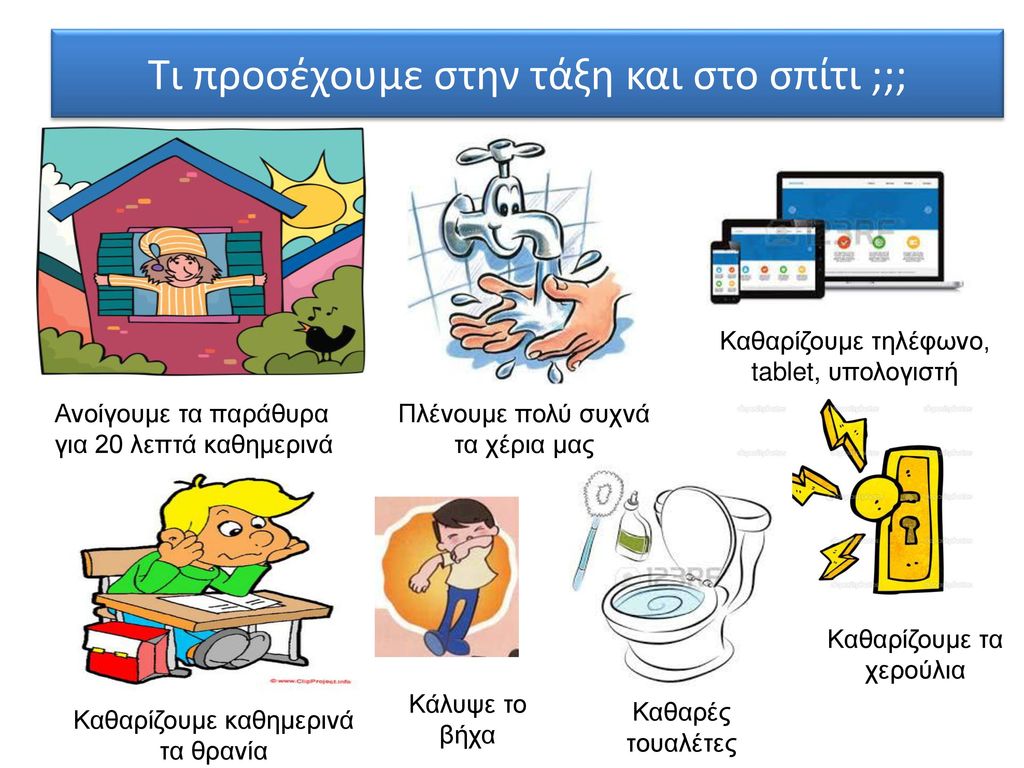 ΚΑΝΟΝΕΣ ΑΤΟΜΙΚΗΣ ΥΓΙΕΙΝΗΣ                             Όταν είμαστε στο σπίτι, ή στο σχολείο για να μείνουμε υγιείς, προσέχουμε να……..…………………………………….………………………………………………………………………..……………………………………………………….……………………………….…………………….……………………………………………………………………………………………………………….………………………….…………………………..…………………………………………………….……………………..…………………………………………………………..………………….………………………………….